European Youth Ultimate Championships 2017ChampionshipView full bracket results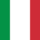 ITA U20 Men's 
1st 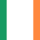 IRL U20 Men's 
2nd 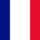 FRA U20 Men's 
3rd 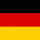 GER U20 Men's 
4th 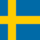 SWE U20 Men's 
5th 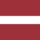 LAT U20 Men's 
6th 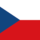 CZE U20 Men's 
7th 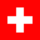 SUI U20 Men's 
8th 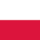 POL U20 Men's 
9th 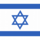 ISR U20 Men's 
10th 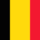 BEL U20 Men's 
11th 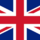 GBR U20 Men's 
12th 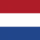 NED U20 Men's 
13th 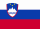 SLO U20 Men's 
14th 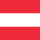 AUT U20 Men's 
15th 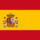 ESP U20 Men's 
16th 